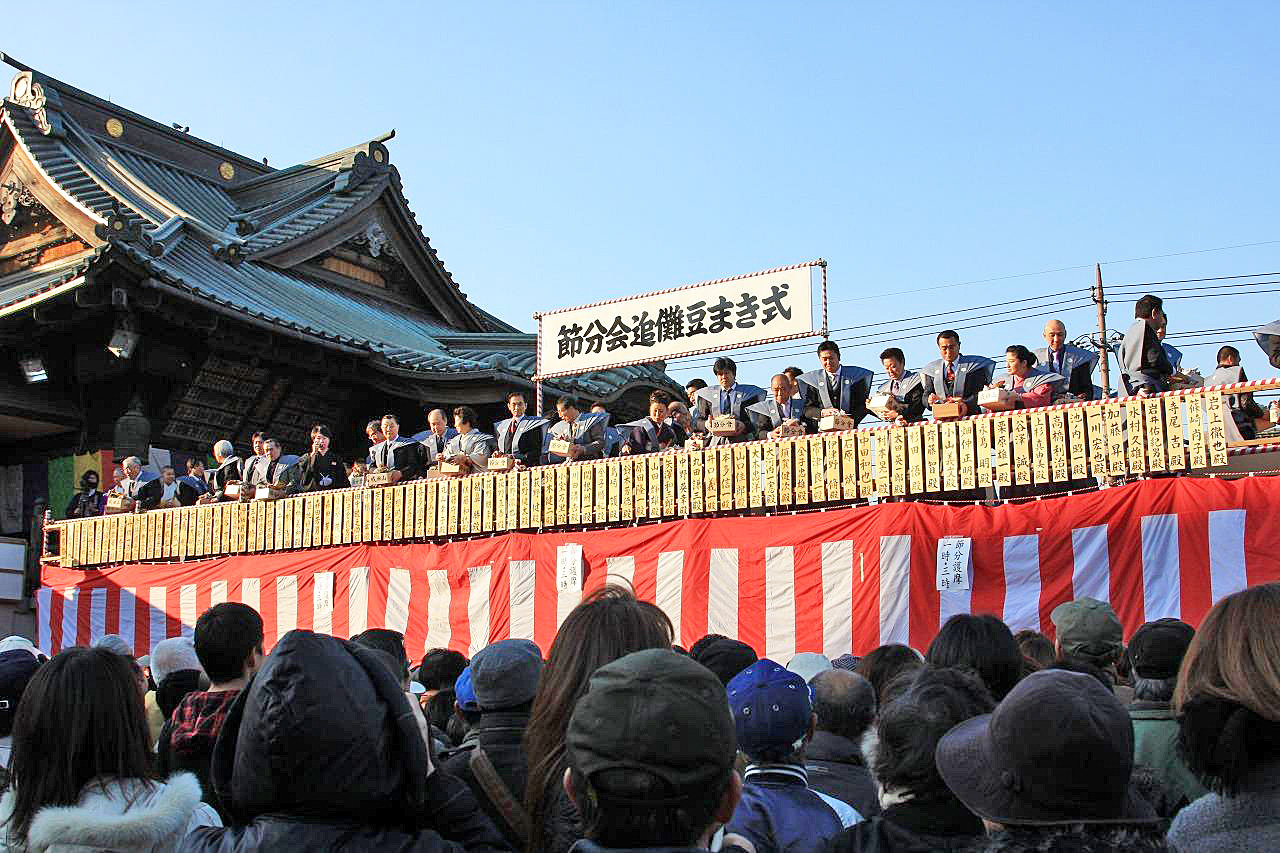 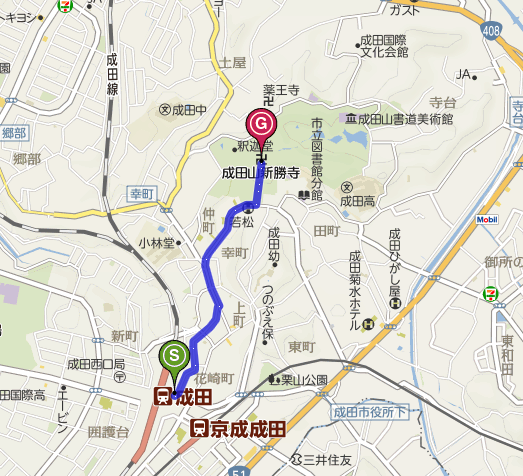 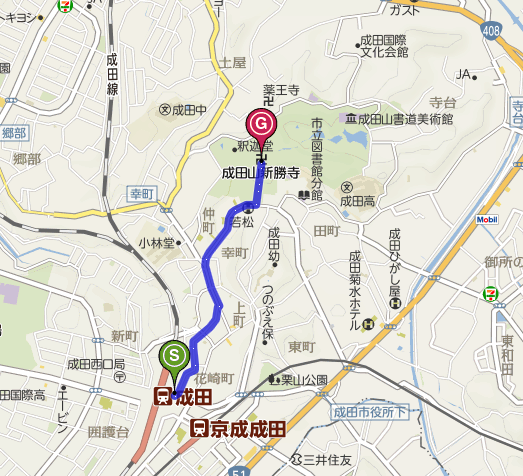 「手順」①ページレイアウト～余白～左右、上下共５ｍｍに設定②節分会、平成26年2月4日　共TextBoxを使い、記入する　節分会 65pt、（せつぶんえ）18pt、節分会の文字間隔を半角広げる 作成後矩形を角丸四角形に変更する　平成26年２月4日 28ptとし、書体はARPハイカラＰＯＰ体Ｈ　③本年も節分の季節がやってきます　TextBoxを使い、14ptのHG丸ゴッシクM-PROM　とし、行間は、約25PT　「」は挿入～記号と特殊文字～小さい菱形を利用する④右画像はインターNetより、成田山　節分　画像　で検索⑤下部右の表は、まずTextBoxで矩形を描き、その中に表を作成する→表の行間隔は10ｍｍとし、文字サイズは、表題部12pt太字とし、他は10.5pt　書体はすべてHG丸ゴッシクM-PROMとする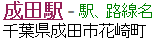 ⑥左下の地図はYahooインターNet「地図」より成田駅で検索し～　をクリックする　次に→成田駅を右クリックし下の表を出し、成田駅を右クリックし出発地に設定をクリックし、次に成田山新勝寺を右クリックし、目的地に設定する　　道案内の太い線が出る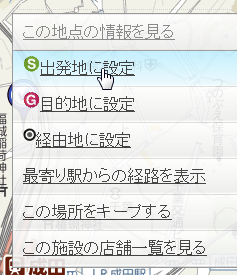 